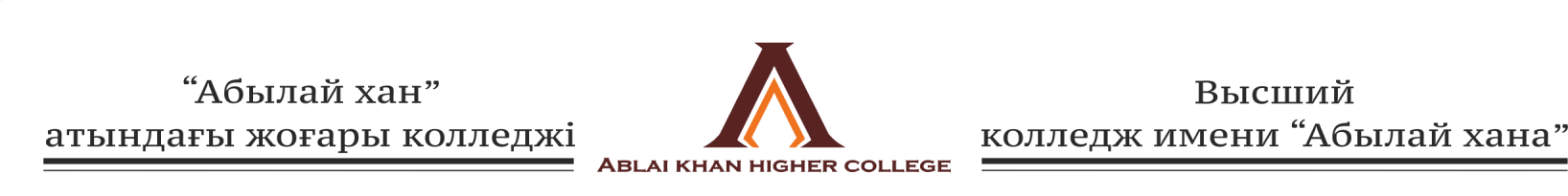 Оқытушылардың біліктілік арттырукурстарынан өту жоспары(2021-2022 оқу жылы)Қызылорда қаласы, 2021жКолледж оқытушыларының 2021-2022 оқу жылында біліктілік арттыру курстарынан өту жоспары№Оқытушының аты-жөніТақыры-быӨтілетін мерзіміӨтілетін орныСертификат берілген мекеме атауы, мерзімі1Әнесов Ғани Әбдіхамитұлы«Жаңартылған білім беру мазмұны аясында тиімді оқыту мен оқудағы заманауи педагогикалық технологияларды пайдалану»ҚаңтарОнлайн форматта«Өрлеу» Біліктілікті арттыру ұлттық орталығы»,18-24 қаңтар аралығында өткізілді, 40 сағат2Берденова Ә.А.«Жаңартылған білім беру жағдайында колледж оқытушыларының кәсіби құзыреттілігін дамыту»ақпан«Абылай хан» атындағы жоғары колледжі«Өрлеу» Біліктілікті арттыру ұлттық орталығы»,31 қаңтар -04 ақпанаралығында өткізілді, 40 сағат3Шакизада Т.Ш. «Жаңартылған білім беру жағдайында колледж оқытушыларының кәсіби құзыреттілігін дамыту»ақпан«Абылай хан» атындағы жоғары колледжі«Өрлеу» Біліктілікті арттыру ұлттық орталығы»,31 қаңтар -04 ақпанаралығында өткізілді, 40 сағат4Даулет Ш.Д.«Жаңартылған білім беру жағдайында колледж оқытушыларының кәсіби құзыреттілігін дамыту»ақпан«Абылай хан» атындағы жоғары колледжі«Өрлеу» Біліктілікті арттыру ұлттық орталығы»,31 қаңтар -04 ақпанаралығында өткізілді, 40 сағат5Кішкенеев А.М.«Жаңартылған білім беру жағдайында колледж оқытушыларының кәсіби құзыреттілігін дамыту»ақпан«Абылай хан» атындағы жоғары колледжі«Өрлеу» Біліктілікті арттыру ұлттық орталығы»,31 қаңтар -04 ақпанаралығында өткізілді, 40 сағат6Жусупова А. Н.«Жаңартылған білім беру жағдайында колледж оқытушыларының кәсіби құзыреттілігін дамыту»ақпан«Абылай хан» атындағы жоғары колледжі«Өрлеу» Біліктілікті арттыру ұлттық орталығы»,31 қаңтар -04 ақпанаралығында өткізілді, 40 сағат7Кызаева Д.Г.«Жаңартылған білім беру жағдайында колледж оқытушыларының кәсіби құзыреттілігін дамыту»ақпан«Абылай хан» атындағы жоғары колледжі«Өрлеу» Біліктілікті арттыру ұлттық орталығы»,31 қаңтар -04 ақпанаралығында өткізілді, 40 сағат8Балтабаева А.О.«Жаңартылған білім беру жағдайында колледж оқытушыларының кәсіби құзыреттілігін дамыту»ақпан«Абылай хан» атындағы жоғары колледжі«Өрлеу» Біліктілікті арттыру ұлттық орталығы»,31 қаңтар -04 ақпанаралығында өткізілді, 40 сағат9Баймағанбетов Е.Б.«Жаңартылған білім беру жағдайында колледж оқытушыларының кәсіби құзыреттілігін дамыту»ақпан«Абылай хан» атындағы жоғары колледжі«Өрлеу» Біліктілікті арттыру ұлттық орталығы»,31 қаңтар -04 ақпанаралығында өткізілді, 40 сағат10Қуанышбай Қ.Қ.«Жаңартылған білім беру жағдайында колледж оқытушыларының кәсіби құзыреттілігін дамыту»ақпан«Абылай хан» атындағы жоғары колледжі«Өрлеу» Біліктілікті арттыру ұлттық орталығы»,31 қаңтар -04 ақпанаралығында өткізілді, 40 сағат11Тоқсанбай Б.М.«Жаңартылған білім беру жағдайында колледж оқытушыларының кәсіби құзыреттілігін дамыту»ақпан«Абылай хан» атындағы жоғары колледжі«Өрлеу» Біліктілікті арттыру ұлттық орталығы»,31 қаңтар -04 ақпанаралығында өткізілді, 40 сағат12Тайшиева А.Б.«Жаңартылған білім беру жағдайында колледж оқытушыларының кәсіби құзыреттілігін дамыту»ақпан«Абылай хан» атындағы жоғары колледжі«Өрлеу» Біліктілікті арттыру ұлттық орталығы»,31 қаңтар -04 ақпанаралығында өткізілді, 40 сағат13Суюнбаев М.К.«Жаңартылған білім беру жағдайында колледж оқытушыларының кәсіби құзыреттілігін дамыту»ақпан«Абылай хан» атындағы жоғары колледжі«Өрлеу» Біліктілікті арттыру ұлттық орталығы»,31 қаңтар -04 ақпанаралығында өткізілді, 40 сағат14Маржанов Б.К.«Жаңартылған білім беру жағдайында колледж оқытушыларының кәсіби құзыреттілігін дамыту»ақпан«Абылай хан» атындағы жоғары колледжі«Өрлеу» Біліктілікті арттыру ұлттық орталығы»,31 қаңтар -04 ақпанаралығында өткізілді, 40 сағат15Кушенова А.К.«Жаңартылған білім беру жағдайында колледж оқытушыларының кәсіби құзыреттілігін дамыту»ақпан«Абылай хан» атындағы жоғары колледжі«Өрлеу» Біліктілікті арттыру ұлттық орталығы»,31 қаңтар -04 ақпанаралығында өткізілді, 40 сағат16Кенебаева Г.К.«Жаңартылған білім беру жағдайында колледж оқытушыларының кәсіби құзыреттілігін дамыту»ақпан«Абылай хан» атындағы жоғары колледжі«Өрлеу» Біліктілікті арттыру ұлттық орталығы»,31 қаңтар -04 ақпанаралығында өткізілді, 40 сағат17Жапан И.Қ.«Жаңартылған білім беру жағдайында колледж оқытушыларының кәсіби құзыреттілігін дамыту»ақпан«Абылай хан» атындағы жоғары колледжі«Өрлеу» Біліктілікті арттыру ұлттық орталығы»,31 қаңтар -04 ақпанаралығында өткізілді, 40 сағат18Жансугирова Г.О.«Жаңартылған білім беру жағдайында колледж оқытушыларының кәсіби құзыреттілігін дамыту»ақпан«Абылай хан» атындағы жоғары колледжі«Өрлеу» Біліктілікті арттыру ұлттық орталығы»,31 қаңтар -04 ақпанаралығында өткізілді, 40 сағат19Жансугирова А.О.«Жаңартылған білім беру жағдайында колледж оқытушыларының кәсіби құзыреттілігін дамыту»ақпан«Абылай хан» атындағы жоғары колледжі«Өрлеу» Біліктілікті арттыру ұлттық орталығы»,31 қаңтар -04 ақпанаралығында өткізілді, 40 сағат20Шегебаева Б.Т.«Жаңартылған білім беру жағдайында колледж оқытушыларының кәсіби құзыреттілігін дамыту»ақпан«Абылай хан» атындағы жоғары колледжі«Өрлеу» Біліктілікті арттыру ұлттық орталығы»,31 қаңтар -04 ақпанаралығында өткізілді, 40 сағат21Тютебаева А.Ж.«Жаңартылған білім беру жағдайында колледж оқытушыларының кәсіби құзыреттілігін дамыту»ақпан. «Абылай хан» атындағы жоғары колледжі«Өрлеу» Біліктілікті арттыру ұлттық орталығы»,31 қаңтар -04 ақпанаралығында өткізілді, 40 сағат